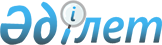 Об утверждении Правил аттестации и регистрации патентных поверенных Республики Казахстан
					
			Утративший силу
			
			
		
					Приказ Председателя Комитета по правам интеллектуальной собственности Министерства юстиции Республики Казахстан от 4 ноября 2002 года № 188. Зарегистрирован в Министерстве юстиции Республики Казахстан 12 ноября 2002 года № 2040. Утратил силу приказом и.о. Министра юстиции Республики Казахстан от 28 июля 2010 года № 223

      Сноска. Утратил силу приказом и.о. Министра юстиции РК от 28.07.2010 № 223 (порядок введения в действие см. п. 5).      В целях реализации Законов Республики Казахстан " Патентный  закон Республики Казахстан", " О товарных  знаках, знаках обслуживания и наименованиях мест происхождения товаров", " Об охране  селекционных достижений", " О правовой  охране топологий интегральных микросхем" приказываю: 

      1. Утвердить Правила аттестации и регистрации патентных поверенных Республики Казахстан. 

      2. Управлению по обеспечению государственной политики в сфере промышленной собственности обеспечить государственную регистрацию настоящего приказа в Министерстве юстиции Республики Казахстан. 

      3. Возложить контроль за исполнением настоящего приказа на заместителя председателя Комитета по правам интеллектуальной собственности Министерства юстиции Республики Казахстан (Сыпченкова Ю.Н.). 

      4. Настоящий приказ вводится в действие со дня государственной регистрации.        Председатель Утверждены             

приказом Председателя Комитета   

по правам интеллектуальной     

собственности Министерства юстиции 

Республики Казахстан        

от 4 ноября 2002 г. N 188       

  Правила 

аттестации и регистрации патентных поверенных 

Республики Казахстан  

  1. Общие положения       1. Настоящие Правила разработаны в соответствии c  Патентным  законом Республики Казахстан, Законом Республики Казахстан " О товарных  знаках, знаках обслуживания и наименованиях мест происхождения товаров", Законом Республики Казахстан " Об охране  селекционных достижений", Законом Республики Казахстан " О правовой  охране топологий интегральных микросхем". 

      2. Целью настоящих Правил является определение порядка и условий проведения аттестации и регистрации патентных поверенных Республики Казахстан. 

      3. В настоящих Правилах используются следующие основные понятия и термины: 

      1) Апелляционная комиссия - Апелляционная комиссия Комитета по правам интеллектуальной собственности Министерства юстиции Республики Казахстан; 

      2) Аттестационная комиссия - Аттестационная комиссия Комитета по правам интеллектуальной собственности Министерства юстиции Республики Казахстан; 

      3) Реестр - Реестр патентных поверенных Республики Казахстан; 

      4) кандидат - лицо, претендующее на право занятия деятельностью патентного поверенного; 

      5) Квалификационные требования - Квалификационные требования к патентным поверенным Республики Казахстан; 

      6) Комитет - Комитет по правам интеллектуальной собственности Министерства юстиции Республики Казахстан; 

      7) патентный поверенный - гражданин Республики Казахстан, постоянно проживающий на ее территории, которому в соответствии с законодательством Республики Казахстан предоставлено право на представительство физических и юридических лиц перед Комитетом и его подведомственными организациями в области прав интеллектуальной собственности.  

  2. Полномочия, порядок формирования и организации 

деятельности Аттестационной и Апелляционной комиссии       4. Аттестация и регистрация патентных поверенных осуществляется Комитетом. 

      5. Для осуществления процедуры аттестации патентных поверенных Комитетом создаются Аттестационная и Апелляционная комиссии, деятельность которых осуществляется в соответствии с настоящими Правилами. 

      6. Аттестационная комиссия: 

      1) рассматривает заявления кандидатов, принимает решение об их допуске к экзамену; 

      2) организует проведение экзамена; 

      3) принимает экзамены; 

      4) рассматривает результаты экзамена и принимает решение об аттестации либо неаттестации патентных поверенных и кандидатов; 

      5) оформляет протоколы заседаний и решений по результатам аттестации; 

      6) рассматривает вопросы исключения из Реестра патентных поверенных по основаниям, предусмотренным настоящими Правилами; 

      7) осуществляет иные полномочия, возложенные на нее законодательством. 

      7. Аттестационная комиссия формируется приказом Председателя Комитета из числа сотрудников Комитета, а также из высококвалифицированных специалистов в сфере интеллектуальной собственности. 

      8. Работой Аттестационной комиссии руководит председатель Аттестационной комиссии, назначаемый приказом Председателя. Председатель Аттестационной комиссии организует работу Аттестационной комиссии, созывает заседания, осуществляет руководство подготовкой вопросов для рассмотрения на заседаниях, председательствует на заседаниях Аттестационной комиссии и обеспечивает исполнение ее решений, осуществляет другие полномочия, возложенные на него законодательством. 

      9. В случае отсутствия председателя Аттестационной комиссии временно его обязанности возлагаются на одного из членов Аттестационной комиссии. 

      10. Во время заседаний Аттестационной комиссии ведется протокол, который подписывается всеми членами Аттестационной комиссии, а также может быть использована записывающая аппаратура. 

      11. Член Аттестационной комиссии не может участвовать в рассмотрении вопроса и подлежит отводу (самоотводу), если будет установлены обстоятельства, вызывающие сомнения в его беспристрастности. 

      12. Аттестационная комиссия проводит свои заседания по мере необходимости, но не реже двух раз в год. 

      13. Заседание считается правомочным, если на нем присутствует не менее двух третей от общего числа членов Аттестационной комиссии. 

      14. О времени и месте проведения заседания Аттестационной комиссии ее члены и приглашенные лица извещаются не позднее, чем за 10 календарных дней. 

      15. Аттестационная комиссия рассматривает материалы на очередном заседании. При этом материалы должны поступить не позднее месячного срока до даты заседания. 

      16. В необходимых случаях по поступившим материалам может быть назначена проверка. 

      17. Решения Аттестационной комиссии принимаются большинством голосов ее членов, участвующих в заседании. При равенстве голосов голос председательствующего является решающим. 

      18. Решения Аттестационной комиссии формулируются в письменной форме, подписываются председательствующим и членами Аттестационной комиссии. 

      19. В случае несогласия с принимаемым решением член Аттестационной комиссии может изложить особое мнение. 

      20. Решения Аттестационной комиссии могут быть обжалованы в Апелляционную комиссию. 

      21. Апелляционная комиссия рассматривает жалобы на решения Аттестационной комиссии, осуществляет иные полномочия, возложенные на нее законодательством. 

      22. Апелляционная комиссия формируется в том же порядке что и Аттестационная комиссия. 

      23. Рассмотрение вопросов, подлежащих решению на заседании Апелляционной комиссии, начинается с доклада председательствующего или члена Апелляционной комиссии. После этого заслушиваются лица, приглашенные на заседания Апелляционной комиссии, и исследуются необходимые материалы. 

      24. Решения Апелляционной комиссии принимаются большинством голосов ее членов, участвующих в заседании. При равенстве голосов голос председательствующего является решающим. 

      25. Решения Апелляционной комиссии формулируются в письменной форме, подписываются председательствующим и членами Апелляционной комиссии. 

      26. В случае несогласия с принимаемым решением член Апелляционной комиссии вправе изложить особое мнение. 

      27. Решения Апелляционной комиссии могут быть обжалованы в судебном порядке.  

  3. Порядок приема документов 

для прохождения аттестации       28. Кандидат направляет в Аттестационную комиссию заявление о допуске его к аттестации. 

      29. Заявление представляется на государственном или русском языках. 

      30. К заявлению должны быть приложены следующие документы: 

      1) личный листок с фотографией; 

      2) характеристика с последнего места работы; 

      3) нотариально засвидетельствованная копия диплома о высшем образовании; 

      4) нотариально засвидетельствованная копия трудовой книжки или индивидуального трудового договора либо выписки из приказов о приеме и увольнении, подтверждающих стаж работы в области прав интеллектуальной собственности; 

      5) копия удостоверения личности или паспорта гражданина Республики Казахстан; 

      5-1) документ, подтверждающий уплату государственной пошлины за аттестацию патентных поверенных; 

      6) другие документы по усмотрению кандидата, характеризующие его квалификацию. 

     Сноска. Пункт 30 с дополнениями -   приказом Председателя Комитета по правам интеллектуальной собственности Министерства юстиции Республики Казахстан от 30 декабря 2005 года N 69-о.д. 

      31. В случае непредставления либо ненадлежащего оформления документов, предусмотренных настоящими Правилами, председатель Аттестационной комиссии или его заместитель направляет кандидату запрос с предложением в течение двух месяцев представить недостающие сведения или документы. 

      32. Если кандидатом не представлены недостающие сведения и документы в указанный срок, заявление остается без рассмотрения и документы подлежат возврату, о чем извещается кандидат.  

  4. Порядок и условия проведения аттестации       33. По итогам рассмотрения материалов аттестационного дела Аттестационная комиссия выносит решение о допуске либо об отказе в допуске к аттестации. 

      34. При вынесении решения об отказе в допуске к аттестации кандидата, подавшее заявление на право занятия деятельностью патентного поверенного, письменно извещается об этом. 

      35. Кандидату, допущенному к аттестации, направляется письменное уведомление о допуске. 

      36. О месте, дате и времени проведения аттестации кандидат уведомляется не позднее, чем за десять календарных дней до ее проведения. 

      37. Кандидаты сдают экзамен при предъявлении удостоверения личности или паспорта гражданина Республики Казахстан. 

      38. В ходе экзамена кандидат должен показать наличие теоретических знаний и практических навыков, необходимых для осуществления деятельности по защите прав интеллектуальной собственности, в соответствии с утвержденной Комитетом программой. 

      39. Экзамен проводится в устной форме в порядке, устанавливаемом Комитетом. В экзаменационные билеты входят теоретические вопросы по объектам интеллектуальной собственности и по одному практическому заданию. Перечень вопросов разрабатывается и утверждается Комитетом. 

      40. По результатам экзамена Аттестационная комиссия выносит решение об аттестации либо о неаттестации кандидата. 

      41. Решение Аттестационной комиссии составляется в двух экземплярах, один из которых остается в аттестационном деле, другой - выдается кандидату. 

      42. Кандидат, не прошедший аттестацию, может повторно обратиться в Аттестационную комиссию с заявлением о допуске к аттестации не ранее, чем через шесть месяцев. 

      43. Кандидат, не явившийся на аттестацию по уважительной причине, вызывается на следующее заседание Аттестационной Комиссии. 

      44. В случае повторной неявки кандидата на аттестацию его заявление остается без рассмотрения. 

      45. Решение об отказе в аттестации, в том числе об отказе в допуске к квалификационному экзамену, вынесенное Аттестационной комиссией, может быть обжаловано кандидатом в Апелляционную комиссию в месячный срок, начиная с даты получения им решения.  

  5. Процедура аттестации и регистрации 

патентного поверенного       46. Процедура аттестации и регистрации патентного поверенного включает в себя: 

      1) предварительную проверку соблюдения требований к патентному поверенному Республики Казахстан, предусмотренных Квалификационными требованиями; 

      2) аттестацию; 

      3) внесение в Реестр и публикацию сведений из Реестра. 

      47. Предварительная проверка соблюдения требований к патентному поверенному проводится Аттестационной комиссией на основании заявления кандидата, подлинных или нотариально заверенных копий документов, подтверждающих сведения, указанные в заявлении. 

      48. В Реестр вносятся сведения обо всех зарегистрированных патентных поверенных и последующие изменения этих сведений. Полностью Реестр публикуется не реже двух раз в год. Перечень сведений, включаемых в Реестр, определяется настоящими Правилами. Реестр ведется Комитетом. 

      49. Запись в Реестре патентных поверенных Республики Казахстан должна содержать следующие сведения: 

      1) номер регистрации, служащий номером свидетельства; 

      2) дату регистрации патентного поверенного; 

      3) фамилию, имя, отчество патентного поверенного; 

      4) постоянное место жительства; 

      5) номер и дату решения Аттестационной комиссии или Апелляционной комиссии; 

      6) адрес для переписки, а также номер телефона, телетайпа, телефакса, если таковые имеются, языки переписки; 

      7) сведения о выдаче или отправке свидетельства; 

      8) место работы патентным поверенным, должность; 

      9) сведения о приостановлении деятельности. 

      В Реестр могут быть занесены иные сведения. 

      50. Регистрация патентного поверенного и включение его в Реестр осуществляются на основании его заявления, которое может быть подано в течение трех лет с даты принятия решения об аттестации. 

      Комитет в течение месяца, начиная с даты поступления заявления о регистрации, вносит необходимые сведения в Реестр патентных поверенных. 

      51. Патентные поверенные в месячный срок сообщают Комитету обо всех изменениях сведений, внесенных в Реестр. Нарушение этого требования может являться основанием для исключения из Реестра в соответствии с подпунктом 3) пункта 62 настоящих Правил. 

      52. Лицо, не зарегистрированное в качестве патентного поверенного, либо исключенное из Реестра, не может пользоваться в своей деятельности указанием статуса "патентный поверенный". 

      53. В целях определения уровня профессиональной подготовки патентные поверенные проходят аттестацию по истечении каждых последующих пяти лет, при этом аттестация должна быть проведена не позднее шести месяцев со дня наступления указанного срока. Аттестация проводится в порядке, установленном настоящими Правилами.  

  6. Порядок выдачи и срок действия 

свидетельства       54. На основании данных, внесенных в Реестр, Комитет выдает свидетельство о регистрации патентного поверенного при предоставлении документа, подтверждающего уплату государственной пошлины за выдачу свидетельства о регистрации патентного поверенного. 

     Сноска. Пункт 54 в новой редакции -   приказом Председателя Комитета по правам интеллектуальной собственности Министерства юстиции Республики Казахстан от 30 декабря 2005 года N 69-о.д. 

      55. Свидетельство заполняется на государственном и русском языках. 

      56. Свидетельство вручается патентному поверенному лично или направляется заказным почтовым отправлением. 

      57. Действие свидетельства бессрочно. 

      58. В случае исключения патентного поверенного из Реестра свидетельство аннулируется.  

  7. Приостановление деятельности 

патентного поверенного       59. Деятельность патентного поверенного приостанавливается решением Аттестационной комиссии: 

      1) на основании заявления патентного поверенного, поданного в Аттестационную комиссию; 

      2) на период отнесения к лицам, которым в соответствии с законодательством Республики Казахстан запрещается заниматься предпринимательской деятельностью, в том числе к сотрудникам Комитета и его подведомственных организаций;  

      3) в целях выяснения обстоятельств, предусмотренных в подпунктах 2), 3), 7) пункта 62 настоящих Правил.  <*> 

     Сноска. Пункт 59 с дополнениями - приказом Председателя Комитета по правам интеллектуальной собственности Министерства юстиции Республики Казахстан от 12 февраля 2004 года  N 7-п . 

      60. Деятельность патентного поверенного, которая была приостановлена по основаниям пункта 59 настоящего Правила, может быть возобновлена по его заявлению в Аттестационную комиссию после прекращения этих оснований. При этом прохождение квалификационного экзамена не требуется, если период приостановления деятельности патентного поверенного не превысил трех лет с даты принятия решения Аттестационной комиссии о приостановлении его деятельности. 

      Деятельность патентного поверенного, которая была приостановлена по основаниям, предусмотренным подпунктом 3) пункта 59 настоящих Правил, может быть возобновлена после выяснения обстоятельств, предусмотренных в подпунктах 2), 3), 7) пункта 62 настоящих Правил.  <*> 

     Сноска. Пункт 60 с дополнениями - приказом Председателя Комитета по правам интеллектуальной собственности Министерства юстиции Республики Казахстан от 12 февраля 2004 года  N 7-п . 

      61. Сведения о приостановлении или возобновлении деятельности патентного поверенного публикуются в Реестре в течение одного месяца после принятия соответствующего решения.  

  8. Исключение из Реестра       62. Патентный поверенный исключается из Реестра решением Аттестационной комиссии: 

      1) на основании личного заявления, поданного в Аттестационную комиссию; 

      2) при прекращении гражданства Республики Казахстан или при выезде на постоянное место жительство за пределы Республики Казахстан; 

      3) в случае недобросовестного выполнения патентным поверенным своих обязанностей, либо грубого нарушения законодательства Республики Казахстан; 

      4) в случае перерыва в профессиональной деятельности патентного поверенного более трех лет; 

      5) при вступлении в силу обвинительного приговора суда, которым патентный поверенный осужден за совершение преступления; 

      6) в случае смерти патентного поверенного или признания его умершим или безвестно отсутствующим; 

      7) в случае признания патентного поверенного недееспособным или ограниченно дееспособным; 

      8) в случае непрохождения аттестации, указанной в пункте 53 настоящих Правил. 

      63. Патентный поверенный, исключенный из Реестра, теряет право на осуществление деятельности патентного поверенного с даты опубликования сведений об этом, а свидетельство о его регистрации в качестве патентного поверенного отзывается. 

      64. Патентный поверенный, исключенный из Реестра по основаниям подпунктов 1), 2), 4) пункта 62 Правил, может быть вновь зарегистрировано в качестве патентного поверенного без повторной сдачи квалифицированного экзамена при условии прекращения оснований для исключения и подачи заявления в Аттестационную комиссию в течение трех лет с даты опубликования решения об исключении из Реестра. Аттестационная комиссия устанавливает факт прекращения оснований пункта 62 Правил по документальным подтверждениям.  

  9. Публикация сведений о регистрации и 

об аннулировании регистрации 

патентного поверенного       65. Публикация сведений о регистрации патентного поверенного производится при условии регистрации в Реестре. 

      66. При публикации сведений о регистрации в качестве патентного поверенного Комитет публикует в официальном бюллетене "Онеркасiп меншiгi - Промышленная собственность" на государственном и русском языках следующие сведения: 

      1) фамилия, имя, отчество; 

      2) регистрационный номер; 

      3) место работы, должность; 

      4) адрес для переписки; 

      5) ограничения по объектам промышленной собственности, областям знаний; 

      6) языки переписки. 

      67. Комитет ежегодно публикует в официальном бюллетене "Онеркасiп меншiгi - Промышленная собственность" на государственном и русском языках сведения о патентном поверенном и об изменениях, касающихся регистрации патентных поверенных Республики Казахстан. 

      68. Комитет публикует в официальном бюллетене "Онеркасiп меншiгi - Промышленная собственность" на государственном и русском языках сведения об исключении патентного поверенного из Реестра. 
					© 2012. РГП на ПХВ «Институт законодательства и правовой информации Республики Казахстан» Министерства юстиции Республики Казахстан
				